Histórico de alterações do documentoProcessos para gerenciamento dos custos do Projeto[Detalhar quais serão os processos a serem utilizados no gerenciamento dos custos do Projeto. Recomendamos utilizar recursos gráficos para representar os processos, caso necessário]. Nível de precisão necessário, limites e unidades de medida que serão utilizadas[Detalhar itens acima]. Procedimentos organizacionais relacionados[Relacionar quais os procedimentos organizacionais que serão base para o gerenciamento do cronograma, se for o caso]. Regras para medição de desempenho[Considerar utilizar técnicas de Gerenciamento de Valor Agregado, e outras técnicas que considerar necessário].Formato de relatórios[Se preferir centralize todos os formatos de relatórios no Plano de Gerenciamento de Comunicações].VersãoAlteração efetuadaResponsável Data 1.0Versão inicial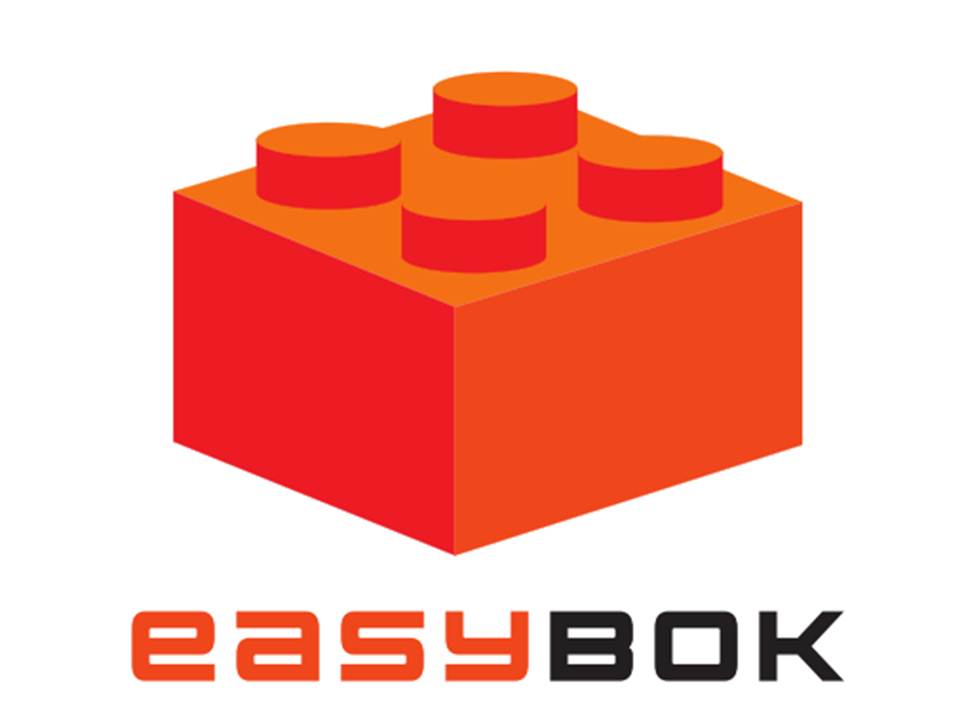 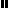 